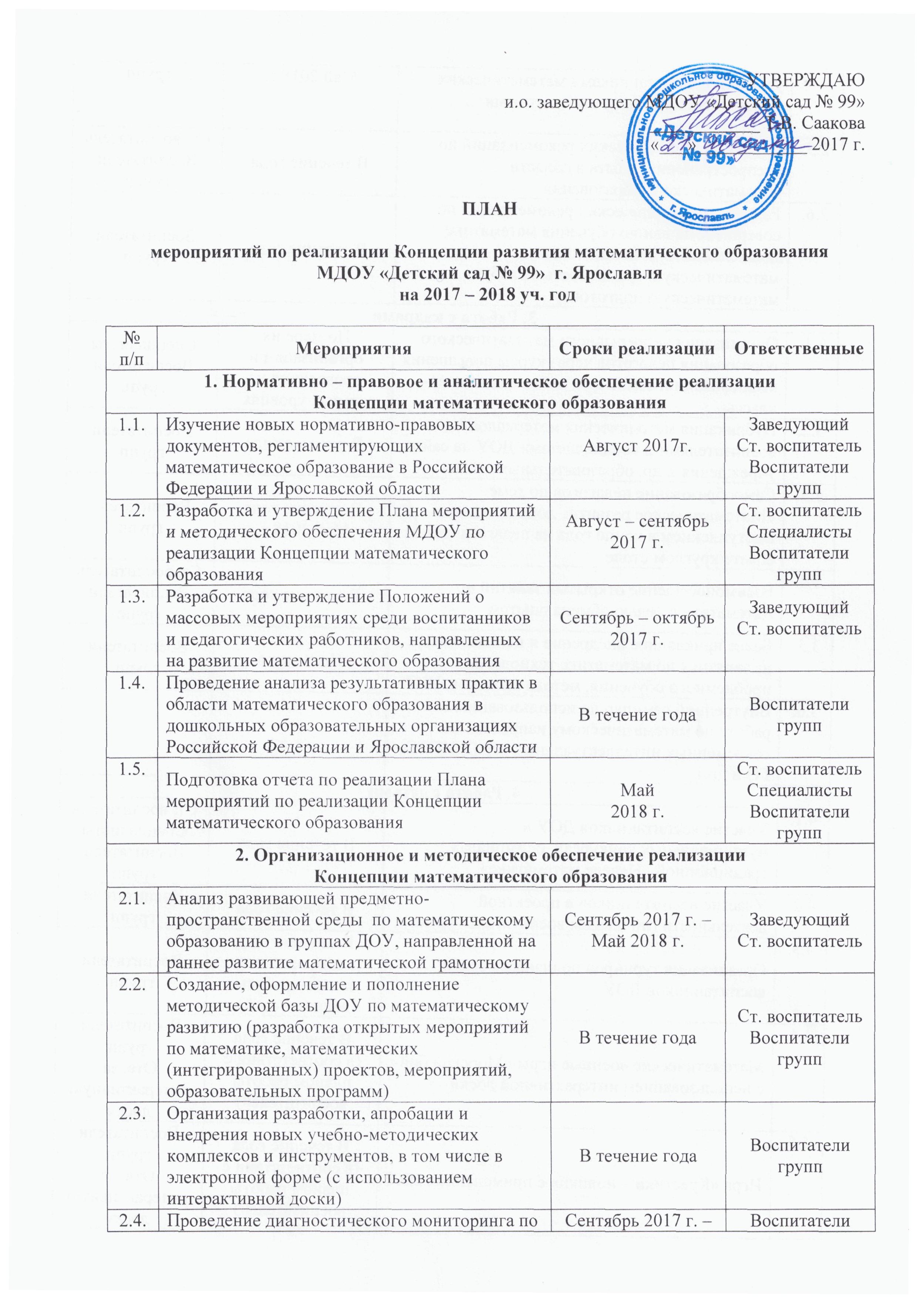 2.4.Проведение диагностического мониторинга по усвоению воспитанниками математических знаний в соответствии с возрастными особенностямиСентябрь 2017 г. – Май 2018 г.Воспитатели групп2.5.Разработка методических рекомендаций по распространению опыта в области математического образованияВ течение годаСт. воспитательВоспитатели групп2.6.Разработка методических рекомендаций по совершенствованию обучения математике дошкольников, имеющих низкую математическую грамотность и слабую математическую подготовкуВ течение годаВоспитатели групп3. Работа с кадрами3. Работа с кадрами3. Работа с кадрами3. Работа с кадрами3.1.Организация непрерывного математического образования педагогов через курсы повышения квалификации, семинары, вебинары, мастер-классыПо мере их организации и проведения на разных уровняхСпециалистыВоспитатели групп3.2.Публикация методических материалов воспитателями и специалистами ДОУ на сайте учреждения и др. образовательных сайтахВ течение годаВоспитатели групп3.3.Самообразование педагогов по теме «Математическое развитие дошкольников» с выступлением в конце года на педагогическом совете/круглом столеВ течение годаМай 2018 г.Воспитатели групп3.4.Взаимопосещение открытых занятий по математике с целью обмена опытомВ течение годаСт. воспитательВоспитатели групп3.5.Более прикладное внедрение и использование на занятиях по математике технологии проблемного обучения, метода проектов, ИКТПостоянноВоспитатели групп3.6. Внутренний семинар по использованию в работе по математическому направлению современных интеллектуальных игр (ЖИПТО, ГО и др.)4. Работа с детьми4. Работа с детьми4. Работа с детьми4. Работа с детьми4.1.Участие воспитанников ДОУ в муниципальных конкурсах, олимпиадах, традиционной «Неделе математике»В течение годаСт. воспитательСпециалистыВоспитатели групп4.2.Участие воспитанников в проектной деятельности (по планам воспитателей групп)В течение годаВоспитатели групп4.3.Организация турниров по шашкам среди воспитанников ДОУВ течение года (в соответствии с планом работы воспитателей)Воспитатели групп4.4.Математические военные игры «Морской бой» с использованием интерактивной доскиВ течение года (в соответствии с планом работы воспитателей)Воспитатели группОтв. за интерактивную доску4.5.Игра «Крестики – нолики» с применением ИКТВ течение года (в соответствии с планом работы воспитателей)Воспитатели группОтв. за интерактивную доску5. Работа с родителями5. Работа с родителями5. Работа с родителями5. Работа с родителями5.1.Математический КВН «Папа, мама, я – самая умная семья!»В неделю математики (по плану ДОУ)СпециалистыВоспитатели групп5.2.Непосредственное участие родителей в образовательном процессе (занятия по ФЭИП) «Обучаемся шахматной игре»В течение годаВоспитатели групп5.3.Изготовление совместно с родителями и детьми математических пособий, игр и т.п.В течение годаВоспитатель по ИЗОВоспитатели групп5.4.Организация уголков математического образования для родителейВ течение годаВоспитатели групп6. Информационно – методическое обеспечение реализации Концепции математического образования6. Информационно – методическое обеспечение реализации Концепции математического образования6. Информационно – методическое обеспечение реализации Концепции математического образования6. Информационно – методическое обеспечение реализации Концепции математического образования6.1.Создание на сайте ДОУ страницы «Концепция математического образования»Август 2017 г.Ст. воспитатель6.2.Освещение мероприятий по реализации Концепции математического образования в ДОУ на сайте и информационных уголках группВ течение годаСт. воспитательВоспитатели групп7. Мониторинг и контроль реализации Концепции математического образования7. Мониторинг и контроль реализации Концепции математического образования7. Мониторинг и контроль реализации Концепции математического образования7. Мониторинг и контроль реализации Концепции математического образования7.1.Обеспечение информационного сопровождения проведения мероприятий по реализации ПланаВ течение годаЗаведующийСт. воспитатель